PELAKSANAAN JOB DESCRIPTION KARYAWAN PADA PT A. TAKRIB GRUP YOGYAKARTACahyantri Ayu ArthanitaAbstrakPenelitian ini bertujuan untuk mengetahui pelaksanaan job description karyawan pada PT A. Takrib Grup Yogyakarta. Job description memiliki lima indikator yaitu wewenang, tanggung jawab, kondisi pekerjaan, fasilitas kerja, dan standart hasil kerja. Penelitian ini menggunakan data primer yang diperoleh dengan observasi, wawancara, dan kuesioner yang disebarkan ke seluruh karyawan PT A. Takrib Grup Yogyakarta. Sampel yang digunakan dalam penelitian ini berjumlah 90 responden dengan menggunakan sampel jenuh. Analisis data dilakukan dengan menggunakan uji validitas, uji reliabilitas, dan rata-rata hitung. Dari hasil analisis rata-rata hitung, variabel job description memiliki rata-rata hitung sebesar 2,82 yang termasuk dalam kategori setuju. Rata-rata hitung tertinggi sebesar 3,55 terdapat pada indikator fasilitas kerja, sedangkan rata-rata hitung terendah sebesar 1,96 terdapat pada indikator wewenang.Kata Kunci: Deskripsi Pekerjaan, Analisis Pekerjaan, Analisis Rata Hitung.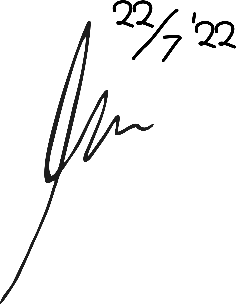 IMPLEMENTATION OF EMPLOYEE JOB DESCRIPTIONS AT PT A. TAKRIB GROUP YOGYAKARTACahyantri Ayu ArthanitaAbstractThis study aims to determine implementation of employee job descriptions at PT A. Takrib Group Yogyakarta. Job description has five indicators, namely authority, responsibility, working conditions, work facilities, and work standard. This study uses primary data obtained by observation, interviews, and questionnaires distributed employees of PT A. Takrib Group Yogyakarta. The sample used in this study amounted to 90 respondents using the saturated sampling. Data analysis was performed using validity test, reliability test, and arithmetic mean. From the results of the arithmetic mean analysis, job descriptions variable has an average count of 2.82 which is included in the agree category. The highest arithmetic average of 3.55 is found in the work facilities indicator, while the lowest arithmetic average of 1.96 is found in the authority indicator.Keyword: Job Description, Job Analysis, Arithmetic Mean Analysis.